                    CURRICULUM VITAE                   																												SHAFIULLA  								Career ObjectiveIntend to build a career with corporate, to attain the organization's success by pertaining my subject knowledge and modern ideas being in a team's part.Qualification ObtainedMaster of computer application (M.C.A). Thanthai Hans Rover  Arts and science. Perambalur, Tamil Nadu, India.Technical SkillsOperating system              :    Windows 98/2000/XP, Windows Vista.  Tools                               :  	E-commerce ERP tools ,Expert in  MS- WORD /MS- EXCEL /MS -POWERPOINT, 2010, FoxPro (BOSS SERVER WITH BRIO REPORTING TOOL)Designing Tool                 :	Photo shape designing Experience	www.Namshi.com (online shopping) warehouse quality department as namshi General trading LLC, Dubai. From may 27th ,2014 still now.Splash Store Ass manager Phoenix mall Chennai, India .from  sep 2013, up to Feb 2014Splash  fashion warehouse quality & Inventory  in charge in RNA GROUP INT.LLC-LANDMARK GROUP -CENTER POINT GROUP OF MALL -CONCEPT OF SPLASH FASHIONS -Jeddah - Saudi Arabia   ( from july 14,2009 to aug 10 2013)Sales & Marketing Co-Ordinate in Dallah Hotels,Durrah Beach Resort Durrat Al Arus, Jeddah. KSA. Till 2nd Feb 2009 to 31st July 2009.Hardware and Maintenance, Ms Office trainer in CSC computer education centre, Perambalur, Tamil Nadu. India.Handling Task	Consignment Updating in system, Transfers to IN/OUT Territory, Batch Create / Updating for Territory ,stock adjustment, Excess/Shortage/Damage update in system, Creating Reports as daily BasisMajor profile  in Namshi Receiving inbound stock to ware house update in systemVerifying stock damage short excess reportManual and system Update warehouse locationsPicking reportOrder Allocation arrangement report Quality Final checking Final stock movement from warehouse inventory stock  Return to warehouse inventoryNamshi reporting quality management for all apparels Checking size damage Damage claiming reporting Missing stock reporting Order tracking order cancellation report Daily sale report stock sale report, daily stock receive reportCancel stock back to inventory wh stock Supplier return Studio stock Major profile  splash  Inventory & store  managementCompiles and maintains record of quantity, type and values of material, equipment, merchandise or supplies stocked in establishment .Count materials , equipments ,merchandises or supplies in stocks and posts totals to inventory records manually or using computers.Verify clerical computations against physical count of stock and adjusts error in computation or count, or investigates and reports reasons for discrepancies.Prepares reports , such as inventory balance , price list and shortageMay operate office machine, such as computer.May stock and issue material or merchandiseSplash Inventory management Inventory Control	:All warehouse stocks physical counting check and verify with systematic. Reporting	: Variance  Stock excess and shortage compare with physical and systematic report.Verification	: Stock Variance  excess shortage will rechecking with inventory report.Final Report	:Inventory report  finalize with Managers and team.Stock Adjustment	:System stock and physical inventory report will be adjust to tally.Detail Profile in splash Inventory management New issue 	: Consignment Updating in system update systematically and dividing all shops all brands physically and systematicAuto request 	: Replacing the shop splash season wise  brands sold qty from wh & shop daily basisCustomer req	: Customer requested brands connect with wh we will delivery with 12 hours.Shop to shop 	: Replacing non moving brands ,brand cut brands  ,non sold brands, fast moving brands exchange from shop to shop & territory  transactions phy & systemNormal Return	: Aging completed brands & huge qty, non moving finalised brands return backing shops to wh, phy & systemPricing 	: price updating as per the details.Offer conduct 	: Clearance sale & completed season, slow moving brands, conduct offer price as per management discussion. phy & systemDamage product	: Damaged product dividing repaired non repaired brands, 	Repaired brands return back to shop, after brands repaired,	Non repair brands sold in wh sale Brands knowledge 	: Knowledge about splash brands           ESD  (Excess shortage damage)	 : Creating  Excess ,shortage, Damage  Report as per consignment Shop relations	: Attending Shop complaintsHardware	: system troubleshooting It relations in splash fashionsUpdating Grn in BOSS server Consignment Updating in system (updating  qty,, retail price, cost)Item master Updating			New stocks updating pos sale machine as per item barcodes.Reporting 	Reporting daily sale value, sale target ,sale qty, target sale  etc… Offer price       		 offer creating in foxpro Price revision (change price )Price changing as per the ICScanner		Item Scanner troubleshooting fixing ip net and conduct with server Certification Splash Fashions Best Performer Award- Jeddah Saudi ArabiaHR Relative WorksWarehouse co- in charge,Warehouse operation inbound& out bond supervisingData entry document maintainWarehouse HR relative issue & cost control.Personal DetailsBirth date		:	29th July 1986Religion		:	Muslim					Gender		:	MaleMarital Status		:	Married Nationality		:	IndianLanguage		:	Arabic, Hindi, Tamil & EnglishJob Seeker First Name / CV No: 1715736Click to send CV No & get contact details of candidate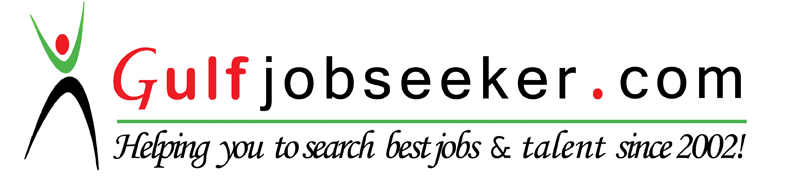 